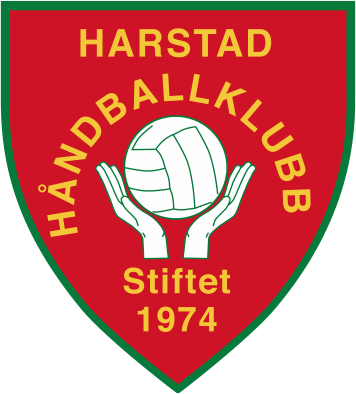  BilagsskjemaHva gjelder overførsel/betaling (sett kryss):Fra hvilket lag/lagskonto:					__________________________________________Antall spillere overførsel/betaling gjelder: 			____________________________Hvis dugnad, hvilken og dato:	_______________________________________Dato overført	_____________Overføres til Harstad HKs k.nr. 4730.05.97382Merk innbetaling med ”Hva gjelder betaling , lag, kontaktperson”Sokkesalg (75,- pr pk.)Loddsalg (500 lodd)Loddsalg (1000 lodd)Egenandel reise (oppgi hvor): Dugnad (10% skal overføres til Hovedkonto)Annet:Totalt overført 